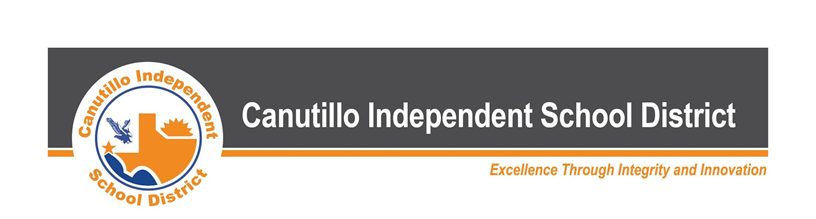 DAC Meeting Minutes *Note: Minutes should be approved at the end of the meeting or at the next meeting. After approval, minutes and attendance will be entered into the department database within two weeks.Title of Meeting     	District Advisory Committee       	Date   February 13, 2019Starting Time        	4:05 p.m.                                       	Ending Time   4:59 p.m.Place                      	AdministrationDecisions/Action ItemsMeeting called to order by Chairperson Jessica Arellano at 4:05 pmAgenda Items:1.  Roll Call - All campuses in attendance as well as Mr. Luis Guerra- Finance, Andrew Reynoso- Public Information and Mary Ann Wheatly-Hospitals of Providence (partners in education).		2.  Approval of January minutes. Motion to approve by Ms. Spencer and seconded by Ms. Karen Brooks. 3. Updates on TTESS/TPESS timelines - Elvia MorenoApril 10th:last day for observations (TTESS)April 26th: Evidence of TTESS and SLO’s need to be turned or uploaded into Eduphoria.May 9th: All summatives are due to Human Resource Department, even for those under waivers.4. Campus Comprehensive Needs Assessments - Elvia MorenoAll CNA’s (Campus Comprehensive Needs Assessments) are due by March 8th.DAC committee will then compile the information during the April DAC meeting and create a District Campus Needs Assessment based on campus priorities and share with cabinet.Ms. Moreno reviewed the procedures for campuses when working on the CNA’s. She reminded the committee that the Root Cause is based on what we can control.5. District Improvement Plan Updates - Elvia MorenoMs. Moreno informed the committee that anyone can go to Plan4learning (user id-Canutillo ISD, password eagles) to view the District Improvement Plan. Any questions regarding the goals or objectives in the plan should be addressed via email to Ms. Elvia Moreno prior to next month’s DAC meeting. This way Ms. Moreno can send out an invitation for next month’s DAC meeting to personnel that can provide information on the goal(s) in question. Ms. Moreno did go over some goals and informed the committee of the progress on those goals. Ms. Maldonado asked if Mr. Carrillo from Security department could be invited to next month’s DAC meeting to address surveillance cameras and the ability for campus administration to be able to utilizes these cameras.6. Questions & Answers Ms. Maldonado-CES again asked if community input was going to be considered regarding the Pre-K center. Ms. Spencer was the only one in attendance from the task force. Ms. Spencer gave an update on the center. She informed the committee of community meetings that are being planned starting in March. After the meetings, cabinet will take input from the community meetings and either halt or move forward with the Pre-K center. Ms. Maldonado asked if Ms. Carrillo from C&I could be invited to next month’s DAC meeting to discuss further the Pre-K center.Ms. Sylvia Nunez -DDE asked about the 40 additional students for SPED that were discussed at last month’s meeting. She asked if additional personnel would be needed under SPED and for specificities to determine how many additional personnel would be needed.. Ms. Spencer -SPED teacher addressed this question informing the committee that there is a formula that Mr. Chambers uses to determine if additional personnel is needed.Next DAC meeting - March 13, 2019Motion to adjourn by Ms. Ramirez - CES; seconded by Ms. Spencer. Motion passed.This is my interpretation of what happened at this meeting. If you would like to correct an error, make an addition, or consult the original notes, please contact me at (email address) All corrections/additions must be submitted to the DAC membership before approval of minutes.___________________________________________________________________________________Date Minutes Approved:                                                 	Recorder: Lilia P. Maldonado						    				lmaldonado@canutillo-isd.org